12 июля   2016 г. № 67 О Порядке сообщения муниципальными служащими аппарата Чебоксарского городского  Собрания депутатов и контрольного органа города Чебоксары –контрольно-счетной палаты о возникновении личной заинтересованности при исполнении должностных обязанностей, которая приводит или может привести к конфликту интересовВ соответствии со статьями 11 и 12.1 Федерального закона от 25 декабря 2008 года № 273-ФЗ «О противодействии коррупции», Указом Президента Российской Федерации от 22 декабря 2015 года № 650 «О Порядке сообщения лицами, замещающими отдельные государственные должности Российской Федерации, должности федеральной государственной службы, и иными лицами о возникновении личной заинтересованности при исполнении должностных обязанностей, которая приводит или может привести к конфликту интересов, и о внесении изменений в некоторые акты Президента Российской Федерации» П О С Т А Н О В Л Я Ю:1. Утвердить Порядок сообщения муниципальными служащими аппарата Чебоксарского городского  Собрания депутатов и контрольного органа города Чебоксары – контрольно-счетной палаты о возникновении личной заинтересованности при исполнении должностных обязанностей, которая приводит или может привести к конфликту интересов (прилагается).2. Руководителю аппарата Чебоксарского городского Собрания депутатов (Казанцева А.Г.)  ознакомить муниципальных служащих аппарата Чебоксарского городского Собрания депутатов и контрольного органа города Чебоксары – контрольно-счетной палаты с настоящим постановлением под роспись.3. Контроль за исполнением настоящего постановления оставляю за собой. Глава города Чебоксары                                                                Л.И. Черкесов                                                                   Утвержденпостановлением главы города Чебоксарыот 12.07.2016 № 72Порядок сообщения муниципальными служащими аппарата Чебоксарского городского  Собрания депутатов и контрольного органа города Чебоксары – контрольно-счетной палаты о возникновении личной заинтересованности при исполнении должностных обязанностей, которая приводит или может привести к конфликту интересов1. Настоящим Порядком определяется порядок сообщения муниципальными служащими аппарата Чебоксарского городского  Собрания депутатов и контрольного органа города Чебоксары – контрольно-счетной палаты о возникновении личной заинтересованности при исполнении должностных обязанностей, которая приводит или может привести к конфликту интересов (далее – муниципальные служащие). 2. Сообщение о возникновении личной заинтересованности при исполнении должностных обязанностей, которая приводит или может привести к конфликту интересов, оформляется муниципальными служащими в письменной форме в виде уведомления о возникновении личной заинтересованности при исполнении должностных обязанностей, которая приводит или может привести к конфликту интересов (далее - уведомление).3. Муниципальные служащие направляют уведомление в комиссию по соблюдению требований к служебному поведению муниципальных служащих аппарата Чебоксарского городского Собрания депутатов и контрольного органа города Чебоксары – контрольно – счетной палаты и урегулированию конфликта интересов, составленное по форме, указанной в приложении к настоящему Порядку.4. Уведомления, представленные муниципальными служащими, рассматриваются в комиссии по соблюдению требований к служебному поведению муниципальных служащих аппарата Чебоксарского городского Собрания депутатов и контрольного органа города Чебоксары – контрольно – счетной палаты и урегулированию конфликта интересов, в порядке, установленном постановлением главы города Чебоксары от 28 января 2016 г.  № 24 «О Положении о комиссии по соблюдению требований к служебному поведению муниципальных служащих аппарата Чебоксарского городского Собрания депутатов и контрольного органа города Чебоксары – контрольно – счетной палаты и урегулированию конфликта интересов»..                                                    Приложениек Порядку сообщения муниципальными служащими аппарата Чебоксарского городского  Собрания депутатов и контрольного органа города Чебоксары –контрольно-счетной палаты, о возникновении личной заинтересованности при исполнении должностных обязанностей, которая приводит или может привести конфликту интересовВ комиссию  по соблюдению требований к служебному поведению муниципальных служащих аппарата Чебоксарского городского Собрания депутатов и контрольного органа города Чебоксары – контрольно – счетной палаты и урегулированию конфликта интересов                                                    от ______________________________________                                                                (Ф.И.О., замещаемая должность)                                                    ______________________________________УВЕДОМЛЕНИЕо возникновении личной заинтересованности при исполнениидолжностных обязанностей, которая приводитили может привести к конфликту интересовСообщаю о возникновении у меня личной заинтересованности при исполнении должностных  обязанностей,  которая приводит или может привести к конфликту интересов (нужное подчеркнуть).Обстоятельства, являющиеся основанием возникновения личной заинтересованности: ________________________________________________________________________________________________________________________.Должностные обязанности,  на  исполнение  которых  влияет  или  может повлиять личная заинтересованность: _____________________________________________________________________________________________.Предлагаемые   меры  по  предотвращению  или  урегулированию  конфликта интересов: _____________________________________________________________________________________________________________.Намереваюсь (не намереваюсь) лично присутствовать на заседании комиссии по соблюдению требований к служебному поведению муниципальных служащих аппарата Чебоксарского городского Собрания депутатов и контрольного органа города Чебоксары – контрольно – счетной палаты и урегулированию конфликта интересов при рассмотрении настоящего уведомления (нужное подчеркнуть).___________ 20___ г. _____________       ________________________________________        (подпись)                                        (расшифровка подписи)Чувашская РеспубликаМуниципальное образованиегород ЧебоксарыПостановление Главы города Чебоксары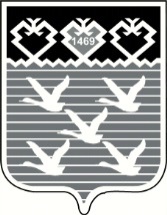 Ч=ваш РеспубликиМуниципалл= п\рл\хШупашкар хулиШупашкар õóëèí Пуёл+х/н Йыш+ну